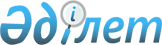 Об организации общественных работ в 2010 году
					
			Утративший силу
			
			
		
					Постановление акимата города Риддера Восточно-Казахстанской области от 21 января 2010 года N 419. Зарегистрировано управлением юстиции города Риддера Департамента юстиции Восточно-Казахстанской области 08 февраля 2010 года за N 5-4-127. Утратило силу постановлением акимата города Риддера от 24 декабря 2010 года № 555      Сноска. Утратило силу постановлением акимата города Риддера от 24.12.2010 № 555 (вступает в силу с 01.01.2011).       

На основании подпункта 13) пункта 1) статьи 31 Закона Республики Казахстан от 23 января 2001 года «О местном государственном управлении и самоуправлении в Республике Казахстан», подпункта 5) статьи 7, статьи 20 Закона Республики Казахстан от 23 января 2001 года «О занятости населения», статьи 2 Закона Республики Казахстан от 18 декабря 1992 года «О социальной защите граждан, пострадавших вследствие ядерных испытаний на Семипалатинском испытательном ядерном полигоне», Правил организации и финансирования общественных работ, утвержденных постановлением Правительства Республики Казахстан от 19 июня 2001 года № 836, в целях расширения системы государственных гарантий и для поддержки различных групп населения, испытывающих затруднение в трудоустройстве, акимат города Риддера ПОСТАНОВЛЯЕТ:



      1. Утвердить прилагаемый перечень организаций, в которых будут проводиться общественные работы в 2010 году, виды, объемы, источники финансирования и конкретные условия общественных работ.



      2. Размер оплаты труда участников утвердить в размере не менее минимальной заработной платы, установленной на 2010 год, на работах по уборке и благоустройству города сумма оплаты утвердить из расчета 1,5 минимальной заработной платы, с дополнительной оплатой за проживание на территории радиационного риска для всех участников общественных работ.



      3. Рекомендовать руководителям организаций (по согласованию) предоставлять отдельным категориям работников (женщинам, имеющим несовершеннолетних детей, многодетным матерям, инвалидам) возможность работать неполный рабочий день, а также применять гибкие формы организации рабочего времени.



      4. Контроль за исполнением данного постановления возложить на заместителя акима С.В. Кагарманова.



      5. Настоящее постановление вводится в действие по истечении десяти календарных дней после дня его первого официального опубликования и распространяется на отношения, возникшие с 01 января 2010 года.      Исполняющий обязанности

      акима города Риддера                   Д. Кавригин

Утвержден постановлением  

акимата города Риддера   

от 21 января 2010 года № 419 

Перечень организаций, в которых будут проводиться общественные

работы в 2010 году, виды, объемы, источники финансирования и

конкретные условия общественных работ      Сноска. Перечень с изменениями, внесенными постановлением акимата города Риддера от 25.05.2010 № 136 (порядок введения в действие см. в пункте 3).

      Конкретные условия общественных работ:

      Продолжительность рабочей недели составляет 5 дней с двумя выходными, восьми часовой рабочий день, обеденный перерыв 1 час, оплата труда осуществляется за фактически отработанное время, отраженное в табеле учета рабочего времени путем перечисления на лицевые счета безработных; инструктаж по охране труда и технике безопасности, обеспечение специальной одеждой, инструментом и оборудованием; выплата социального пособия по временной нетрудоспособности, возмещение вреда, причиненного увечьем или иным повреждением здоровья; пенсионные и социальные отчисления производятся в соответствии с законодательством Республики Казахстан. Условия общественных работ для отдельных категорий работников (женщины и другие лица с семейными обязанностями, инвалиды, лица, не достигшие восемнадцатилетнего возраста) определяются с учетом особенностей условий труда соответствующей категории и предусматриваются трудовыми договорами, заключаемыми между работниками и работодателями в соответствии с трудовым законодательством Республики Казахстан. Средняя продолжительность участия безработных составляет до 6,0 месяцев, для лиц предпенсионного возраста до 1 года.      Заместитель акима 

      города Риддера                     С.В. Кагарманов
					© 2012. РГП на ПХВ «Институт законодательства и правовой информации Республики Казахстан» Министерства юстиции Республики Казахстан
				№ п/пНаименования организацийВиды общественных работОбъем выполняемых работСпрос (заявленная потребность)Предложение (утверждено)Источники финансирования12345671Государственное учреждение «Отдел жилищно-коммунального хозяйства. пассажирского транспорта и автомобильных дорог города Риддера»Санитарная очистка общественных территорий города, очистка от снега пешеходных дорожек и остановок общественного транспорта;

работа с архивными документами, доставка корреспонденции312820 - 515889 квадратных метров в год;15-20 документов ежедневно, доставкам 5-10 документов ежедневно90

 

 

 

 

 690

 

 

 

 

 6бюджет города Риддера2Государственное учреждение «Аким Ульбинского поселкового округа»Работы по уборке и благоустройству территории поселка (очистка территории от мусора, снега, подсыпка песком, уборка и побелка остановок общественного транспорта);

очистка водоотводных каналов, дренажных труб;

доставка повесток, писем, приглашений гражданам города;

перепись скота, земельных участков 2 раза в год;

помощь в организации мероприятий культурного значения30000 квадратных метров в год;

15 остановок;

2000 квадратных метров в год;

550-745 штук в год;

1147 дворов;

для 15-20 человек на каждое мероприятие15

 

 

 

 

 215

 

 

 

 

 2бюджет города Риддера3Государственное учреждение «Аким Пригородного сельского округа».Похозяйственный учет личного подворья населения;

доставка повесток, писем, приглашений гражданам города;

работы по очистке территории от мусора, снега, подсыпка песком;

участие в социологических опросах12 населенных пунктов и 85 крестьянских хозяйств 2 раза в год;

216 штук в год;

200000 квадратных метров;

788 дворов ежедневно44бюджет города Риддера4Государственное учреждение «Отдел занятости и социальных программ города Риддера»Уход за престарелыми и одинокими гражданами, выявление среди населения одиноких и престарелых граждан;

Обработка и оформление документации по вопросам занятости;

помощь специалистам отдела по обработке документов обратившихся граждан и делопроизводствуОбслуживание от 10 до 15 человек ежемесячно;

350-470 анкет ежемесячно;

130-180 документов ежедневно1010бюджет города Риддера5Государственное учреждение «Отдел внутренних дел города Риддера»Оказание помощи участковым инспекторам в предупреждении, выявлении фактов правонарушений;

Помощь в работе с архивом и текущими документами, картотекой, доставке корреспонденции8 участковых пунктов полиции;

30-40 документов ежедневно3434бюджет города Риддера6Риддерское городское отделение Восточно-Казахстанского областного филиала республиканского государственного предприятия «Государственный Центр по выплате пенсий»Работа с архивными документами;

работа с документами по перерасчету пенсий и пособийСканирование 7500 комплектов в год, оформление дел для сдачи в архив 2500 штук в год, подготовка описи -3 штуки;

64000 штук в год66бюджет города Риддера7Государственное учреждение «Отдел по делам обороны города Риддера»Выполнение работ по выписке и по доставке повесток призывникам;

оформление личных дел призывников для постановки на воинский учет;

оформление личных дел призывников для передачи на учет военнообязанных в запас2300 штук в год;

600 дел в год;

800 дел в год1212бюджет города Риддера8Государственное учреждение «Отдел культуры и развития языков города Риддера»Участие в подготовке и проведении культурно-массовых мероприятий (в селе Поперечном и др.)28 мероприятий в год22бюджет города Риддера9Риддерский городской филиал общественного объединения «Народно-Демократическая партия «Нур Отан»Уборка служебного помещения и прилегающей территории240 квадратных метров ежедневно22бюджет города Риддера10Риддерский территориальный отдел судебных исполнителей АС по ВКОРабота с архивными документами (поиск документов, составление актов уничтожения документов, составление описей номенклатуры дел, формирование архивных связок);

работа по доставке корреспонденцииПоиск архивных документов - 6000 единиц в год, составление актов уничтожения документов – 5000 единиц в год, составление описей номенклатуры - 35 единиц в год, составление описей документов – 5000 единиц, формирование архивных связок – 5000 единиц;

30-40 документов ежедневно22бюджет города Риддера11Государственное учреждение «Управление комитета уголовно-исполнительной системы по Восточно-Казахстанской области»Помощь в архивировании номенклатурных контрольных личных дел;

заведение контрольных и личных дел;

составление справок, запросов;

подготовка процессуальных документов в судОколо 1050 личных дел в год;

320-400 штук в год;

140-160 в год22бюджет города Риддера12Государственное учреждение «Отдел внутренней политики города Риддера»Помощь в организации культурного досуга молодежи;

работа с дворовыми клубами;

работа по доставке корреспонденции и оказание помощи в делопроизводстве10 мероприятий в год;

3 дворовых клуба;

Регистрация входящей и исходящей корреспонденции – 1369 в год, передача телефонограмм – 3606 штук в год;

сбор и подшивка документов более 300 год44бюджет города Риддера13Государственное учреждение «Кабинет психолого-педагогической коррекции»Проведение повседневной работы, обеспечивающей создание условий для социально-психологической реабилитации, социальной и трудовой адаптации детей с ограниченными возможностями в развитии,

помощь в проведении групповых, индивидуальных воспитательных и музыкальных занятий;

взаимодействие с родителями или лицами заменяющими их;

работы по текущему ремонту помещения кабинета5 группы кратковременного пребывания в количестве 6 и более детей с охватом 45 детей;

ежедневный прием детей по расписанию от 14-21 ребенка;

побелка стен внутри здания – 640 квадратных метров, покраска пола внутри здания – 225 квадратных метров, покраска панелей, окон, дверей 190 квадратных метров66бюджет города Риддера14Государственное учреждение «Детский приют «Светоч»Помощь в проведении текущего ремонта;

уборка придомовой территории;

работа на приусадебном участке;

помощь воспитателям в ежедневной прогулке с детьмиПобелка цоколя здания – 80 квадратных метров, побелка стен внутри здания – 750 квадратных метров, покраска панелей 670 квадратных метров, покраска пола – 230 квадратных метров;

10680 квадратных метров;

обрезка деревьев, кустарников – 11 штук, посадка цветов на участке – 20 квадратных метров, обработка участка – 50 квадратных метров88бюджет города Риддера15Государственное учреждение «Управление юстиции города Риддера»Работа с архивом (изъятие карточек, уничтожение документов, вшивание документов, поиск архивных документов);

работы по текущему ремонту помещения, помощь в уборке служебного помещения3500 книг, формирование журналов, листков прибытия, убытия – 4000 единицы в год, уничтожение документов – 5000 единиц в год, расшивка папок, прошивка домовых книг – 1800 единиц

350 квадратных метров66бюджет города Риддера16Риддеский филиал Республиканского государственного предприятия «Центр по недвижимости» Комитета регистрационной службы Министерства юстиции Республики КазахстанПомощь в оформлении документов и работа с архивомОформление около 1700 штук в год;

оформление копий паспортов – 720-800 штук в год;

поднятие и расшивка архивных дел – 4100-4300 штук в год22бюджет города Риддера17Государственное учреждение «Отдел архитектуры и градостроительства города Риддера»Ежедневный прием, обработка и выдача документов по вводу в эксплуатацию объектов, выдача решений;

сбор картографической, статистической текстовой информацииПрисвоение адресов объектов – 110 штук в год;

подготовка постановлений – 30 штук в год;

сбор 25-30 сведений ежедневно22бюджет города Риддера18Государственное учреждение «Аппарат акима города Риддера»Работа в компьютерной программе «Учет физических лиц» по выбывшим, прибывшим и умершим избирателям города;

помощь в работе со списками получателей жилья;

участие в рейдах по выявлению пустующего и брошенного жилья, составление актов;

работа по оформлению запросов;

работа с архивными документами50-60 единиц ежедневно;

20 документов ежедневно;

2-3 рейда в декаду;

5-10 запросов ежедневно;

5-8 дел ежедневно66бюджет города Риддера19Коммунальное государственное казенное предприятие «Стадион «Сокол»Работы по обслуживанию и текущем ремонту здания,

уборка территории стадиона, работы по уходу за спортивным инвентарем, трибунами, катком, футбольным полем600 квадратных метров ежедневно1212бюджет города Риддера20Налоговый комитет Министерства финансов Республики Казахстан государственное учреждение «Налоговое управление по городу Риддеру налогового департамента по Восточно-Казахстанской области»Проведение учета объектов налогообло-

жения, налогоплательщиков, уточнение базы РНН, уточнение регистрации легализованного имущества, дежурства на акцизных постах;

доставка уведомлений по взысканию недоимки200 объектов ежедневно;

20-30 штук ежедневно88бюджет города Риддера21Государственное учреждение «Отдел земельных отношений города Риддера»Помощь в приеме и выдаче документов, сбор и обработка статистической информации по земельным участкам, участие в инвентаризации земельных участков35-40 документов22бюджет города Риддера22Алтайский ботанический сад при республиканском государственном предприятии «Центр биологических исследований» Министерства образования и науки Республики КазахстанРаботы по уходу за научными коллекциями природной флоры;

уборка административного здания и прилежащей к нему территорииПриродная флора 4 гектар, дендрарий 12 гектар, цветоводство 3 гектар, плодоводство 15 гектар;

1500 метров8850% бюджет города Риддера,50% предприятие23Государственное учреждение «Департамент статистики по Восточно-Казахстанской области» отдел статистики города РиддераПомощь в проведении выборочных обследований;

работа с архивной документациейКомпьютерная обработка отчетов -20 штук в день, подшивка и подборка документов – 3-5 пачек ежедневно22бюджет города Риддера24Государственное коммунальное казенное предприятие «Центр обучения государственному языку города Риддера»Помощь в работе с архивом и текущей документации20-30 документов ежедневно33бюджет города Риддера25Государственное учреждение «Отдел экономики и бюджетного планирования города Риддера»Доставка корреспонденции10-15 документов ежедневно22бюджет города Риддера26Государственное учреждение «Центральная библиотечная система города Риддера»Ежедневная уборка помещения;

Участие в подготовке и проведении культурно-массовых мероприятий66,5 квадратных метров

6 мероприятий в месяц, 72 – в год с охватом 10500 человек44бюджет города Риддера27Государственное учреждение «Отдел физической культуры и спорта города Риддера»Помощь в проведении спортивно массовых мероприятий, в том числе для людей с ограниченными возможностями;

работа по доставке корреспонденции60 мероприятий в год;

10-15 документов ежедневно44бюджет города Риддера28Государственное учреждение «Администратор судов Восточно-Казахстанской области Комитета по судебному администрированию при Верховном Суде Республики Казахстан» Риддерский городской суд Восточно-Казахстанской областиДоставка повесток15-20 повесток ежедневно66бюджет города Риддера29Центр поддержки женщин «Незабудка»Содействие в решении вопросов по оказанию конкретной помощи социально незащищенным женщинамСодействие организаторам в 13 округах и пятерым сотрудникам офиса44бюджет города Риддера30Государственное учреждение «Отдел предпринимательства города Риддера»Уборка помещения;

доставка корреспонденции;

помощь в работе с архивными документами, по ведению мониторинга цен на продовольственные и непродовольственные товары110 квадратных метров;

5-10 документов ежедневно;

20-25 документов ежедневно66бюджет города Риддера31Государственное учреждение «Риддерское городское управление казначейства»Доставка корреспонденции, работа с архивными документами10-15 документов22бюджет города Риддера32Филиал религиозного объединения «Духовное управление мусульман Казахстана» мечеть «Динмухаммед Конаев»Работа по уборке территории и помещения мечети230 квадратных метров ежедневно22бюджет города Риддера33Управление по чрезвычайным ситуациям города Риддера департамента по чрезвычайным ситуациям Восточно-Казахстанской области Министерства по чрезвычайным ситуациям Республики КазахстанРабота по благоустройству, озеленению и санитарной уборке прилегающей территории0,32 гектара ежедневно.22бюджет города Риддера34Государственное учреждение «Аппарат маслихата города Риддера»Работа по оформлению документов ревизионной комиссии;

доставка корреспонденцииОбработка информации – 3 штуки в день;

3 раза в день22бюджет города Риддера35Специализированный административный суд города РиддераРабота с документами, работа с архивом;

работа по доставке корреспонденции15-20 документов ежедневно

10-15 документов ежедневно22бюджет города Риддера36Государственное учреждение «Департамент по контролю и социальной защите Комитета по Контролю и социальной защите Министерства труда и социальной защиты населения Республики Казахстана по Восточно-Казахстанской области»Работа с документами

работа по доставке корреспонденцииСоставление номенклатуры дел – 300;

картонирование – 320;

составление актов на уничтожение – 340;

справки на хранение - 34022бюджет города Риддера37Коммунальное государственное казенное предприятие «Риддерская городская больница» управления здравоохранения Восточно-Казахстанского областного акиматаРабота по уборке и благоустройству прилегающей территории Очистка подъездных путей и крыш от снега – 20000 квадратных метров;

мытье лестничных пролетов, служебных помещений – 1000 квадратных метров;

побелка стен, потолков – 3000 квадратных метров;

мытье окон – 1000 квадратных метров;

посадка молодых деревьев, кустарников – 40 штук;

изготовление скамеек – 6 штук;

выкос травы – 2 гектара44бюджет города Риддера38Товарищество с ограниченной ответственностью «Радио-Максат».Помощь в проведении повседневной работы, обеспечивающей бесперебойность радиовещанияУстранение ежедневно 8-10 повреждений, разноска извещений 80-90 штук, обслуживание 2660 радиоточек22бюджет города Риддера39Государст-

венное учреждение «Отдел финансов города Риддера»Работы по уборке закреплен-

ной территории;

ежедневная работа по выявлению лиц, осуществ-

ляющих предприни-

мательскую деятель-

ность эпизодичес-

кого характера300 квадратных метров;

 

 20 человек1

 

 11

 

 1бюджет города Риддера40Государст-

венное учреждение «Аким Пригородного сельского округа»Организа-

ция и проведение культурно-

массовых мероприятий в селе Ливино, организация детской занятости и творческой самодеяте-

льности20 мероприятий11бюджет города Риддера41Государст-

венное учреждение «Отдел предпринимательства, сельского хозяйства и ветеринарии города Риддера»Проведение ветеринар-

ного обхода, похозяйст-

венный учет скота в городе Риддере7742 двора22бюджет города Риддера42Риддерский городской филиал областного профессиона-

льно-техни-

ческого учебного центра республика-

нского обществен-

ного объединения «Отан»Уборка территории;

полив газонов;

распиловка и колка дров;

загрузка угля в склад;

очистка стрелкового тира от мусора;

уборка и очистка гаражей;

покраска забора;

покраска гаражных ворот500 квадратных метров;

300 квадратных метров;

10 кубических метров;

20 тонн;

300 квадратных метров;

10 штук;

200 квадратных метров;

120 квадратных метров22бюджет города РиддераИтого:300300